Course unitDescriptor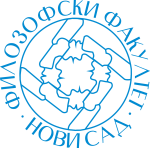 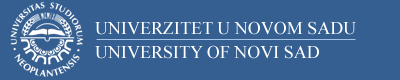 Course unitDescriptorFaculty of PhilosophyFaculty of PhilosophyGENERAL INFORMATIONGENERAL INFORMATIONGENERAL INFORMATIONGENERAL INFORMATIONStudy program in which the course unit is offeredStudy program in which the course unit is offeredSrpska književnost i jezikSrpska književnost i jezikCourse unit titleCourse unit titleMetodologija proučavanja književnostiMetodologija proučavanja književnostiCourse unit codeCourse unit code15sksk02115sksk021Type of course unit Type of course unit obavezniobavezniLevel of course unitLevel of course unitprviprviField of Study (please see ISCED)Field of Study (please see ISCED)02320232Semester when the course unit is offeredSemester when the course unit is offeredletnjiletnjiYear of study (if applicable)Year of study (if applicable)Druga godinaDruga godinaNumber of ECTS allocatedNumber of ECTS allocatedName of lecturer/lecturersName of lecturer/lecturersProf. dr Nikola Grdinić, doc. dr Sanja Paripović KrčmarProf. dr Nikola Grdinić, doc. dr Sanja Paripović KrčmarName of contact personName of contact persondoc. dr Sanja Paripović Krčmardoc. dr Sanja Paripović KrčmarMode of course unit deliveryMode of course unit deliveryNastava u učioniciNastava u učioniciCourse unit pre-requisites (e.g. level of language required, etc)Course unit pre-requisites (e.g. level of language required, etc)nemanemaPURPOSE AND OVERVIEW (max 5-10 sentences)PURPOSE AND OVERVIEW (max 5-10 sentences)PURPOSE AND OVERVIEW (max 5-10 sentences)PURPOSE AND OVERVIEW (max 5-10 sentences)Упознавање с општом проблематиком методологије проучавања књижевности и посебним методама проучавања књижевности у хронолошком следу од половине 19. века до данас.Упознавање с општом проблематиком методологије проучавања књижевности и посебним методама проучавања књижевности у хронолошком следу од половине 19. века до данас.Упознавање с општом проблематиком методологије проучавања књижевности и посебним методама проучавања књижевности у хронолошком следу од половине 19. века до данас.Упознавање с општом проблематиком методологије проучавања књижевности и посебним методама проучавања књижевности у хронолошком следу од половине 19. века до данас.LEARNING OUTCOMES (knowledge and skills)LEARNING OUTCOMES (knowledge and skills)LEARNING OUTCOMES (knowledge and skills)LEARNING OUTCOMES (knowledge and skills)Познавање опште проблематике и способност примене курентних метода у проучавању књижевности.Познавање опште проблематике и способност примене курентних метода у проучавању књижевности.Познавање опште проблематике и способност примене курентних метода у проучавању књижевности.Познавање опште проблематике и способност примене курентних метода у проучавању књижевности.SYLLABUS (outline and summary of topics)SYLLABUS (outline and summary of topics)SYLLABUS (outline and summary of topics)SYLLABUS (outline and summary of topics)Теоријска настава: Појмови: метода и књижвне методологије. Класификације. Теорија, историја, књ. критика. Општа књ. и компаратистика. Књижевна терминологија.Историјски преглед. Позитивизам: Тен и Шерер. Марксизам и марксиситичка критика. Антипозитивистичка побуна: руски форманлисти (Шкловски, Ејхембаум, Тињанов), англоамеричка нова критика; феноменолошки приступ (Ингарден и Женевска школа); структурализам: Р. Јакобсон, К. Леви Строс, Р. Барт. Семиотика. Улога читаоца: естетика рецепције( Јаус); читаочев одговор. Постструктурализам: Р. Барт, интертекстуалност; деконструкција. Новије тенденције: културни материјализа, нови историзам, феминизам, студиј културе, критика постколонијалног дискурса, неореторика. Бахтинове идеје у проучавању књижевности. Практична настава: Вежбе: Поетике од романтизма до постмодерне. Интерпретација књижевног уметничког текста на релацији текст-епоха.Теоријска настава: Појмови: метода и књижвне методологије. Класификације. Теорија, историја, књ. критика. Општа књ. и компаратистика. Књижевна терминологија.Историјски преглед. Позитивизам: Тен и Шерер. Марксизам и марксиситичка критика. Антипозитивистичка побуна: руски форманлисти (Шкловски, Ејхембаум, Тињанов), англоамеричка нова критика; феноменолошки приступ (Ингарден и Женевска школа); структурализам: Р. Јакобсон, К. Леви Строс, Р. Барт. Семиотика. Улога читаоца: естетика рецепције( Јаус); читаочев одговор. Постструктурализам: Р. Барт, интертекстуалност; деконструкција. Новије тенденције: културни материјализа, нови историзам, феминизам, студиј културе, критика постколонијалног дискурса, неореторика. Бахтинове идеје у проучавању књижевности. Практична настава: Вежбе: Поетике од романтизма до постмодерне. Интерпретација књижевног уметничког текста на релацији текст-епоха.Теоријска настава: Појмови: метода и књижвне методологије. Класификације. Теорија, историја, књ. критика. Општа књ. и компаратистика. Књижевна терминологија.Историјски преглед. Позитивизам: Тен и Шерер. Марксизам и марксиситичка критика. Антипозитивистичка побуна: руски форманлисти (Шкловски, Ејхембаум, Тињанов), англоамеричка нова критика; феноменолошки приступ (Ингарден и Женевска школа); структурализам: Р. Јакобсон, К. Леви Строс, Р. Барт. Семиотика. Улога читаоца: естетика рецепције( Јаус); читаочев одговор. Постструктурализам: Р. Барт, интертекстуалност; деконструкција. Новије тенденције: културни материјализа, нови историзам, феминизам, студиј културе, критика постколонијалног дискурса, неореторика. Бахтинове идеје у проучавању књижевности. Практична настава: Вежбе: Поетике од романтизма до постмодерне. Интерпретација књижевног уметничког текста на релацији текст-епоха.Теоријска настава: Појмови: метода и књижвне методологије. Класификације. Теорија, историја, књ. критика. Општа књ. и компаратистика. Књижевна терминологија.Историјски преглед. Позитивизам: Тен и Шерер. Марксизам и марксиситичка критика. Антипозитивистичка побуна: руски форманлисти (Шкловски, Ејхембаум, Тињанов), англоамеричка нова критика; феноменолошки приступ (Ингарден и Женевска школа); структурализам: Р. Јакобсон, К. Леви Строс, Р. Барт. Семиотика. Улога читаоца: естетика рецепције( Јаус); читаочев одговор. Постструктурализам: Р. Барт, интертекстуалност; деконструкција. Новије тенденције: културни материјализа, нови историзам, феминизам, студиј културе, критика постколонијалног дискурса, неореторика. Бахтинове идеје у проучавању књижевности. Практична настава: Вежбе: Поетике од романтизма до постмодерне. Интерпретација књижевног уметничког текста на релацији текст-епоха.LEARNING AND TEACHING (planned learning activities and teaching methods) LEARNING AND TEACHING (planned learning activities and teaching methods) LEARNING AND TEACHING (planned learning activities and teaching methods) LEARNING AND TEACHING (planned learning activities and teaching methods) Рад на тексту, фронтални, индивидуални радРад на тексту, фронтални, индивидуални радРад на тексту, фронтални, индивидуални радРад на тексту, фронтални, индивидуални радREQUIRED READINGREQUIRED READINGREQUIRED READINGREQUIRED READINGУџбеник у ел. облику; одломци текстова предвиђених програмомУџбеник у ел. облику; одломци текстова предвиђених програмомУџбеник у ел. облику; одломци текстова предвиђених програмомУџбеник у ел. облику; одломци текстова предвиђених програмомASSESSMENT METHODS AND CRITERIAASSESSMENT METHODS AND CRITERIAASSESSMENT METHODS AND CRITERIAASSESSMENT METHODS AND CRITERIAКолквијум и усмени испитКолквијум и усмени испитКолквијум и усмени испитКолквијум и усмени испитLANGUAGE OF INSTRUCTIONLANGUAGE OF INSTRUCTIONLANGUAGE OF INSTRUCTIONLANGUAGE OF INSTRUCTIONсрпскисрпскисрпскисрпски